Publicado en Alcalá de Henares (Madrid) el 22/01/2024 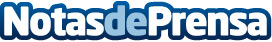 Repara tu Deuda Abogados cancela 41.000€ en Alcalá de Henares (Madrid) con la Ley de Segunda OportunidadLa exonerada se quedó sin empleo y no pudo hacer frente a sus gastos personales y financierosDatos de contacto:David GuerreroResponsable de Prensa655956735Nota de prensa publicada en: https://www.notasdeprensa.es/repara-tu-deuda-abogados-cancela-41-000-en_4 Categorias: Nacional Derecho Finanzas Madrid http://www.notasdeprensa.es